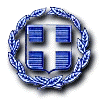 					        ΑΙΤΗΣΗ			ΠΡΟΣΛΗΨΗ ΠΡΟΣΩΠΙΚΟΥ Ι.Δ.Ο.Χ., ΣΥΜΦΩΝΑ ΜΕ ΤΗΝ 1077/12.01.2021ΑΝΑΚΟΙΝΩΣΗ ΔΗΜΟΥ ΠΕΤΡΟΥΠΟΛΗΣΣΤΟΙΧΕΙΑ ΑΙΤΟΥΝΤΟΣ:  ΕΠΩΝΥΜΟ …………………………………..ΟΝΟΜΑ ……………………………….……..ΠΑΤΡΩΝΥΜΟ ……………………………….ΕΤΟΣ ΓΕΝΝΗΣΗΣ …………………………..ΔΙΕΥΘΥΝΣΗ …………………………………..ΑΡΙΘ. ΤΑΥΤΟΤΗΤΑΣ ……………………….ΤΗΛ ………………………………………….Σας παρακαλώ να  δεχθείτε  την αίτησή μου με όλα τα απαραίτητα δικαιολογητικά για την πρόσληψή μου, με σύμβαση εργασίας ιδιωτικού δικαίου ορισμένου χρόνου, διάρκειας μέχρι την 5η Ιουλίου 2021 για την ειδικότητα ΔΕ Οδηγών Απορριμματοφόρωνμε Γ’ Δίπλωμα & ΠΕΙ   ΥΕ Εργατών Καθαριότητας/Συνοδών Απορριμματοφόρων  Πετρούπολη, ......................./ 01 / 2021		Ο / Η ΑΙΤ………..